Welcome to Celilo 2nd AA Zoom GatheringBring your experience strength and hopeTo the meetings, and your coffee cup!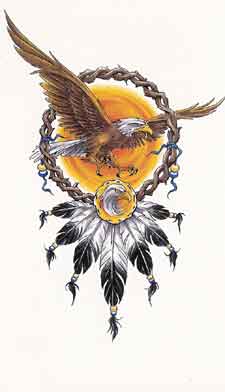 Meeting scheduleThursday Night           8 pm	      Speaker         Dale WFriday-Saturday           7:30 am     Morning meetingFriday & Saturday        8 pm         Participation MeetingsAugust 6th, 7th & 8th, 2020Zoom ID   873 9243 6896 Password    celilo